С Новым годом!Вот и наступил самый любимый, волшебный, сказочный праздник Новый год! Этот чудесный праздник готовим всем нашим дружным коллективом. Стараемся погрузить детей и родителей в мир волшебной сказки.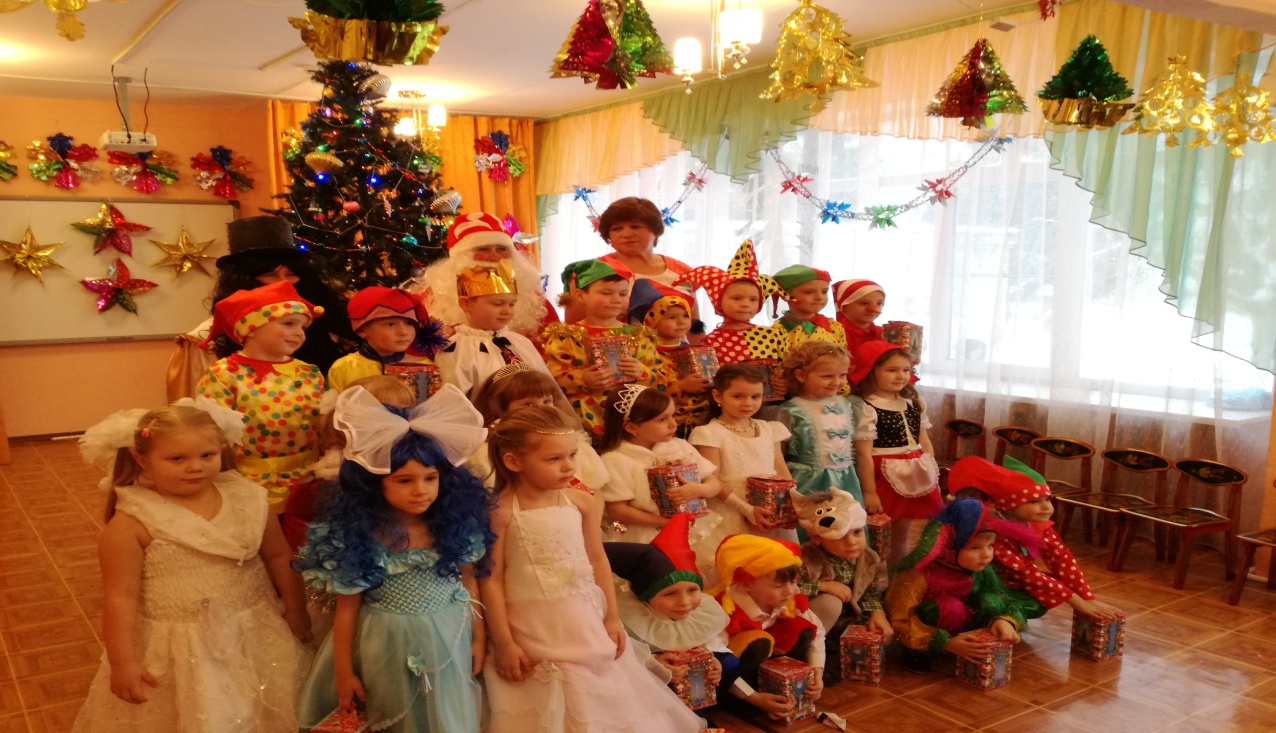 Во время праздника дети становятся настоящими артистами, с удовольствием перевоплощаясь в сказочных героев.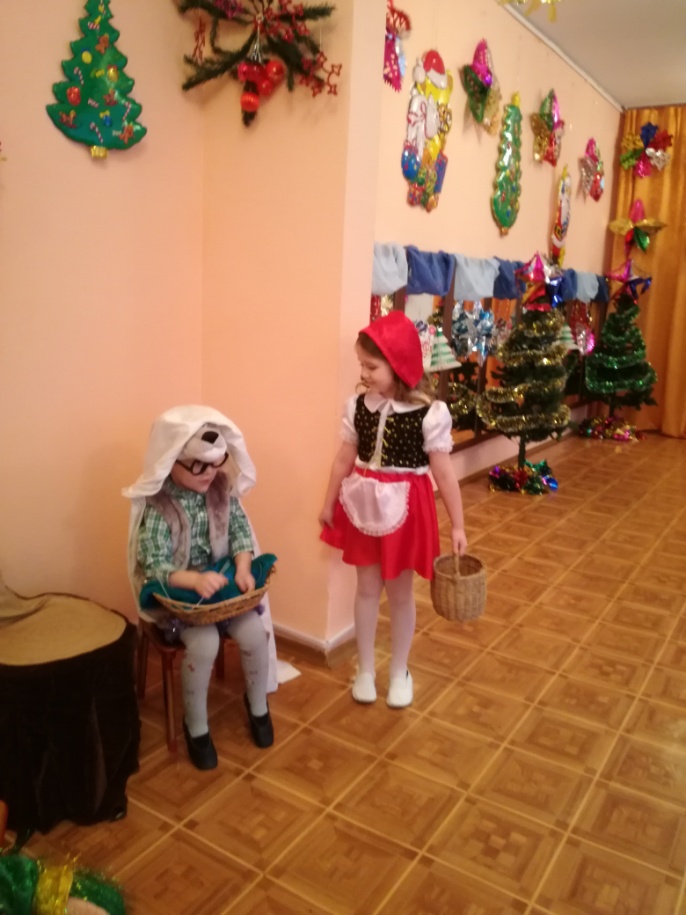 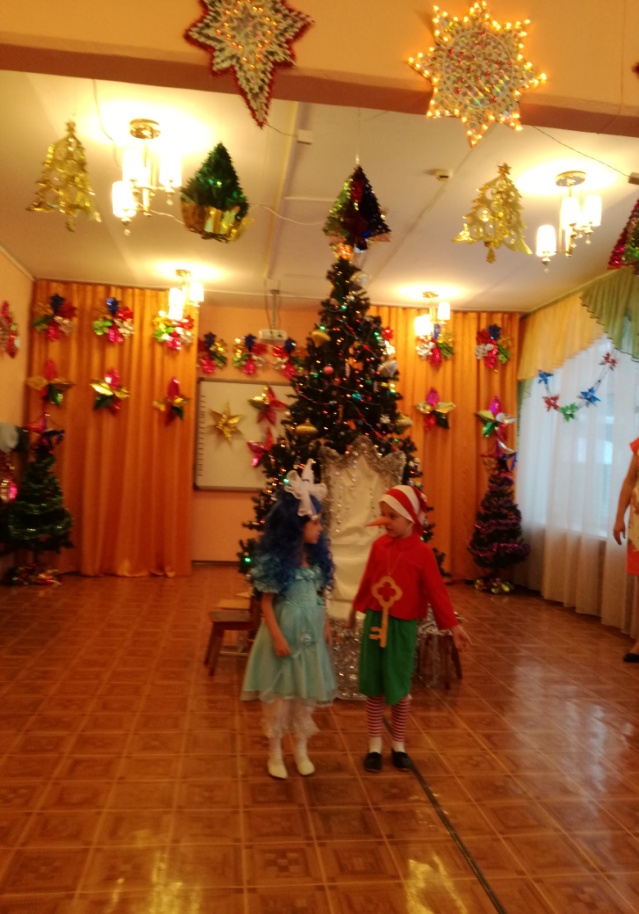 Ребята стараются, танцуют, поют и играют, читают стихи.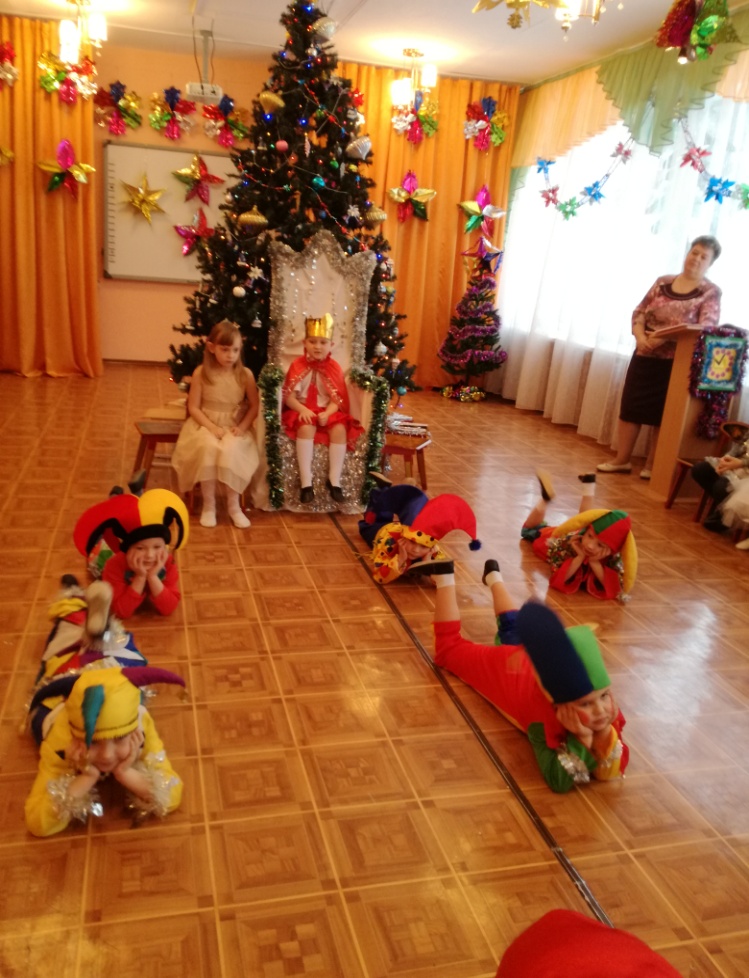 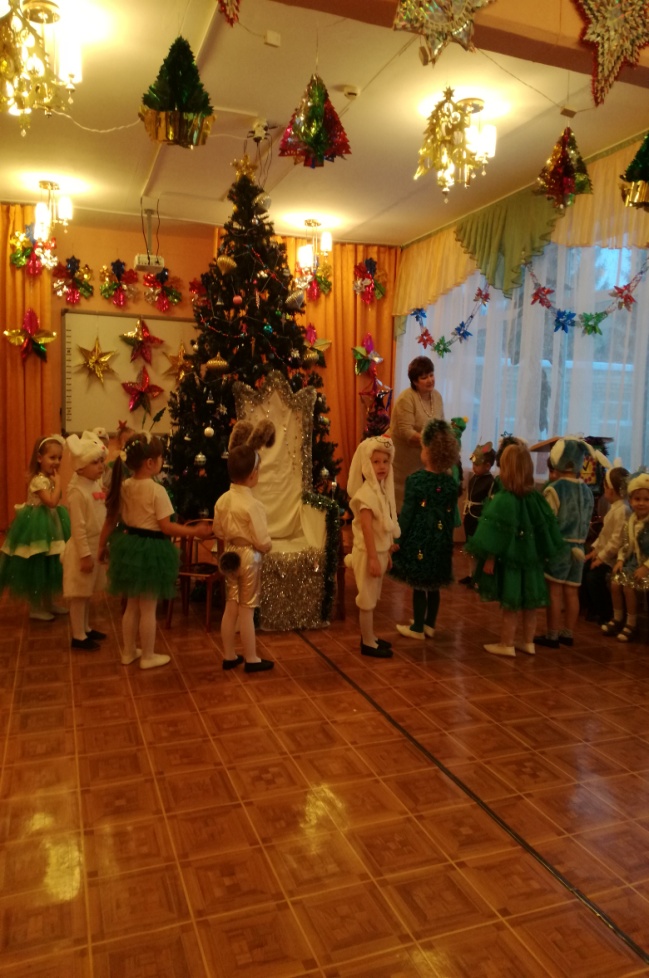 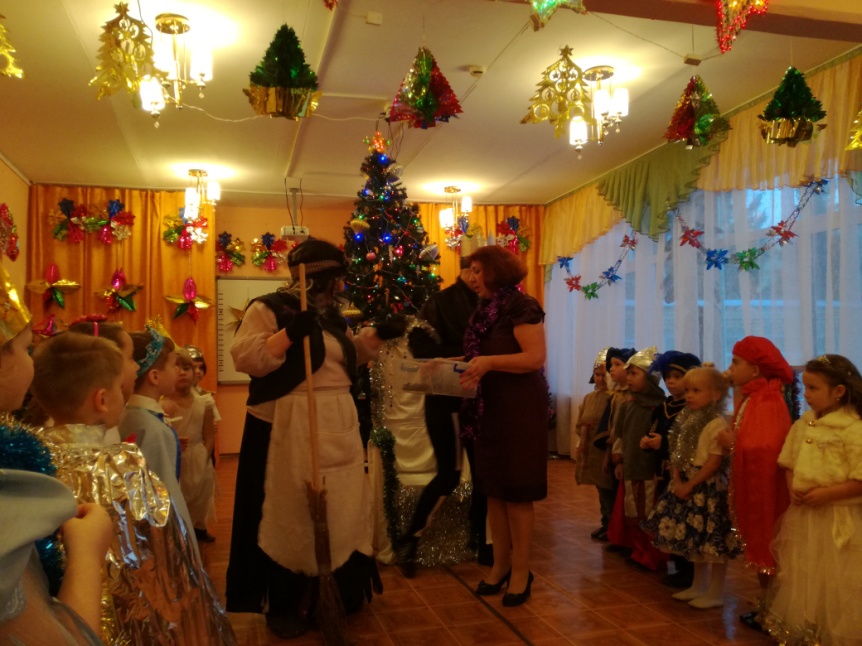 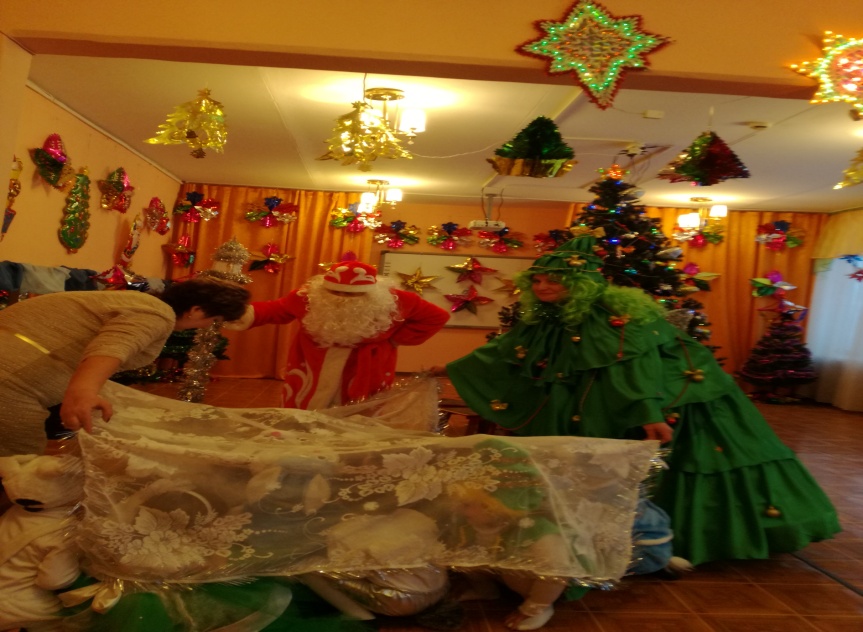 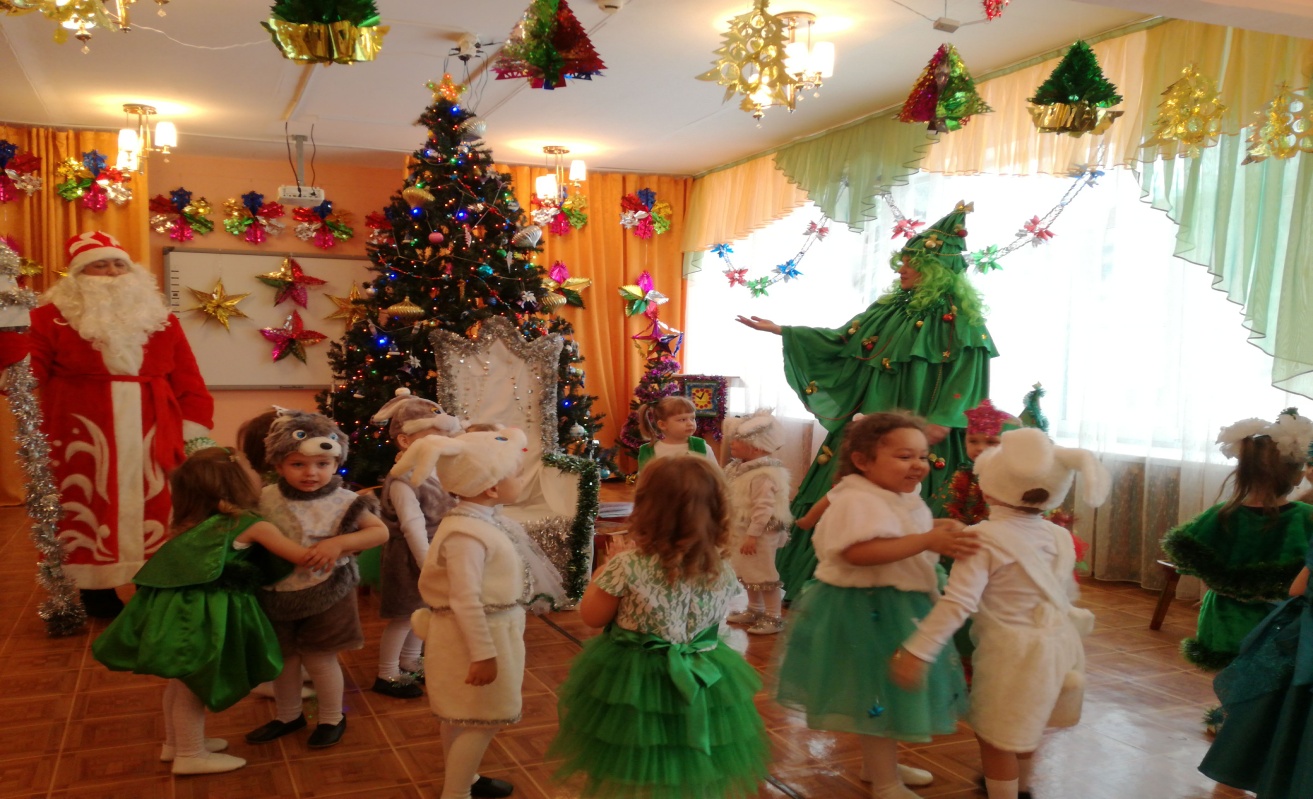 И родители не отстают от своих детей, охотно принимая участие в новогодних развлечениях.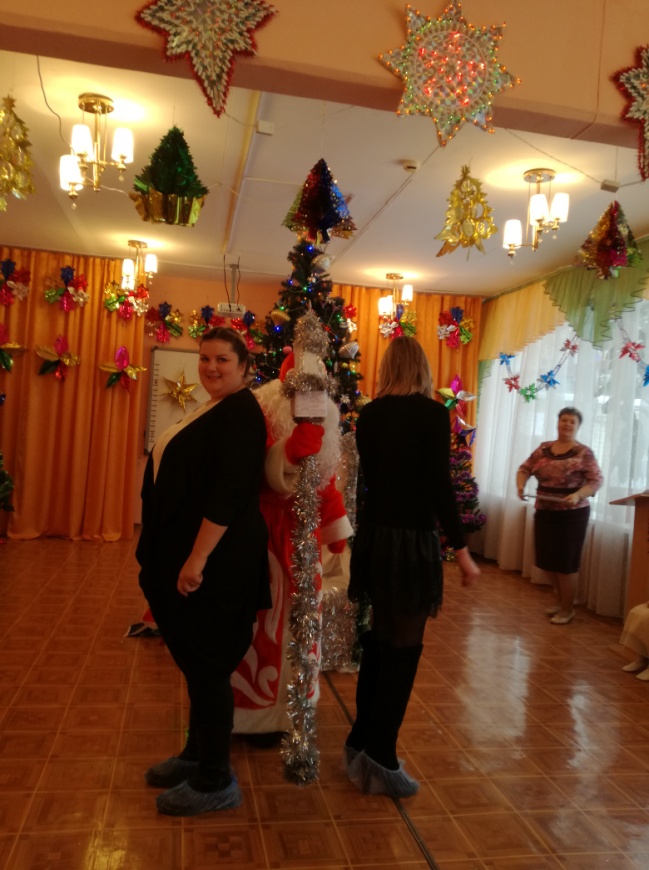 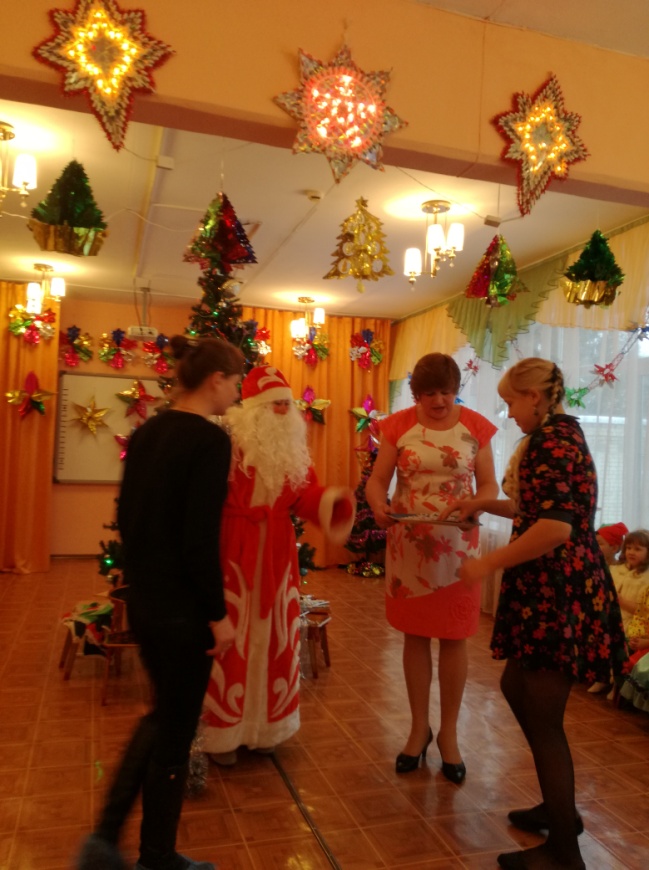 Педагоги удивляют своим преображением, артистическими талантами.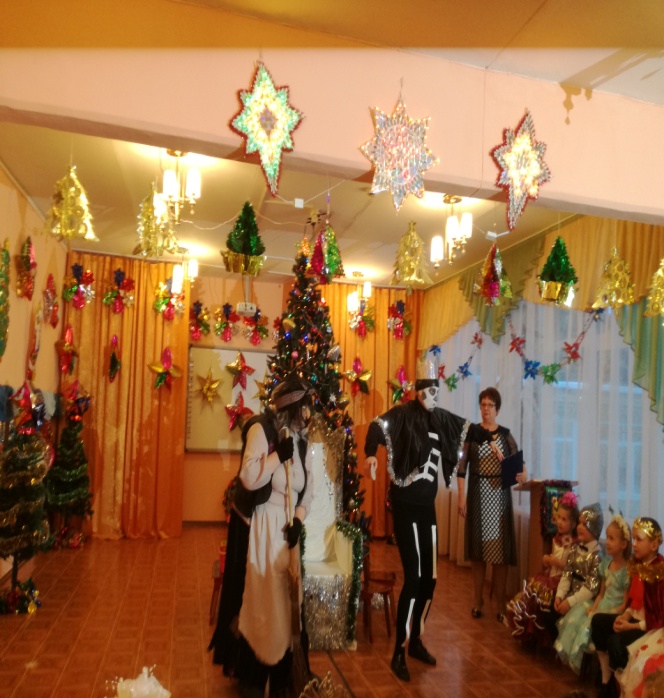 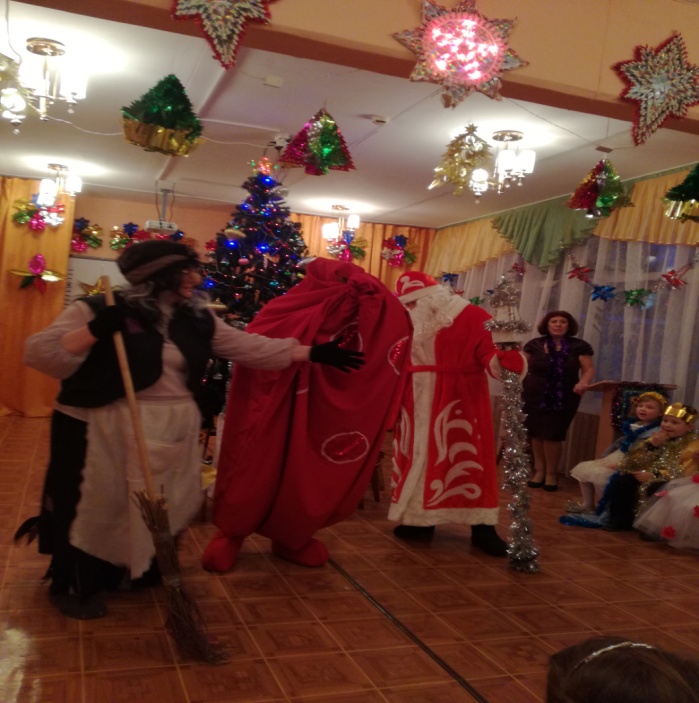 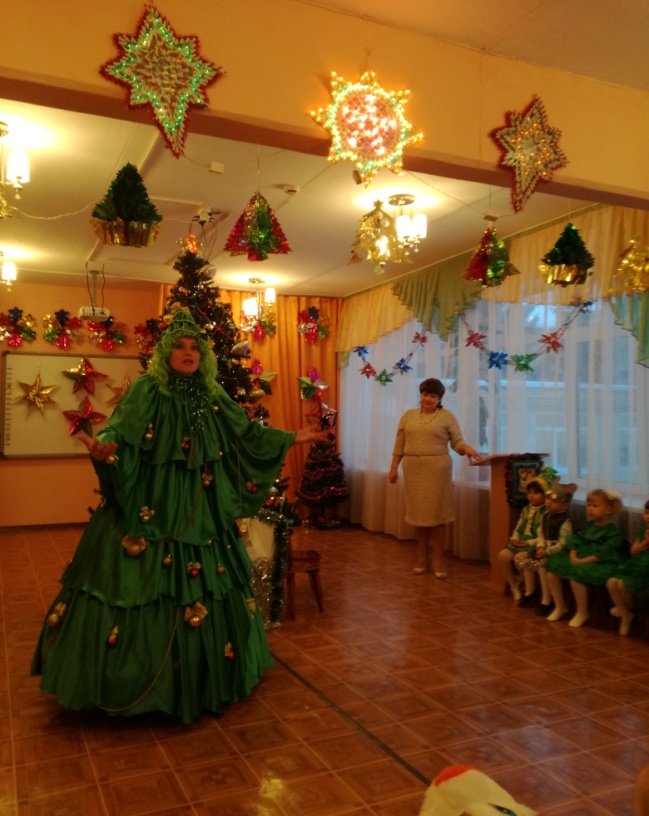 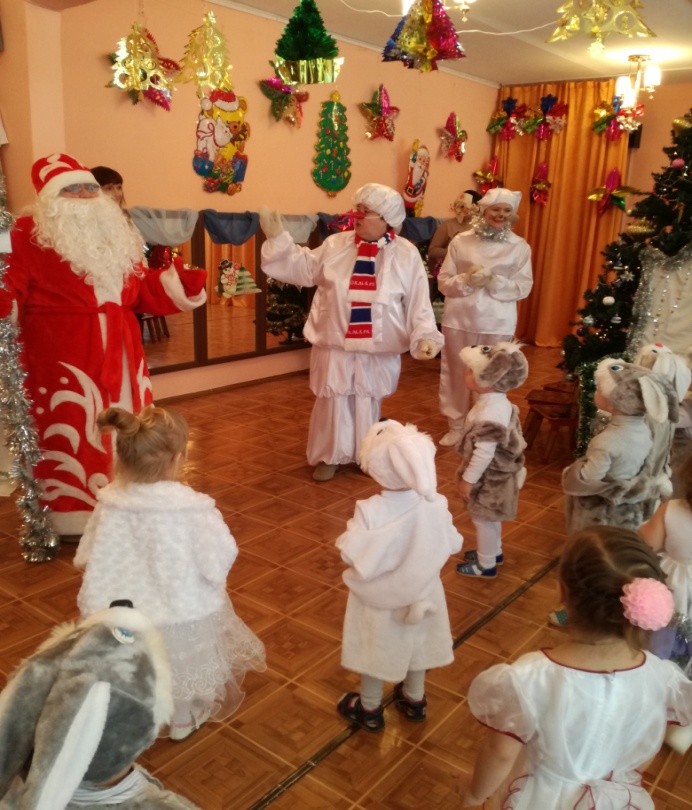 
Подарки вручены, сказка свершилась. 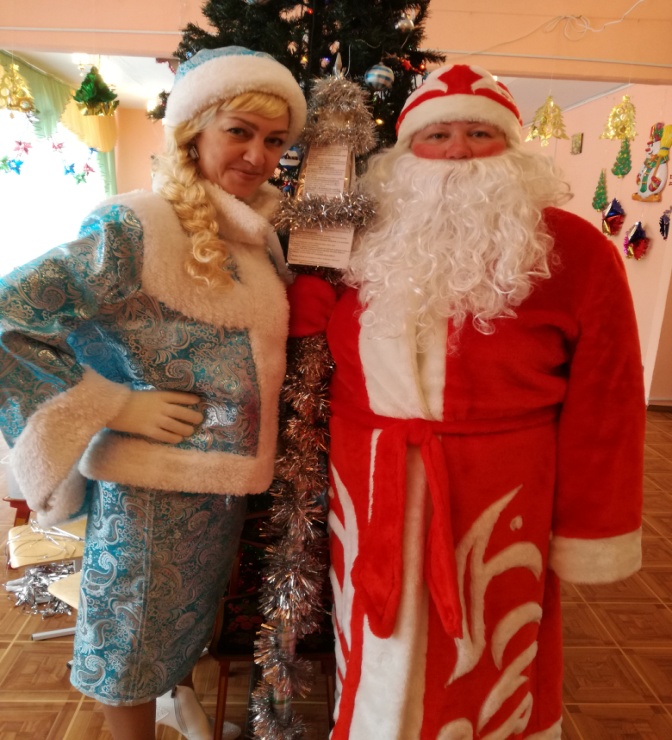 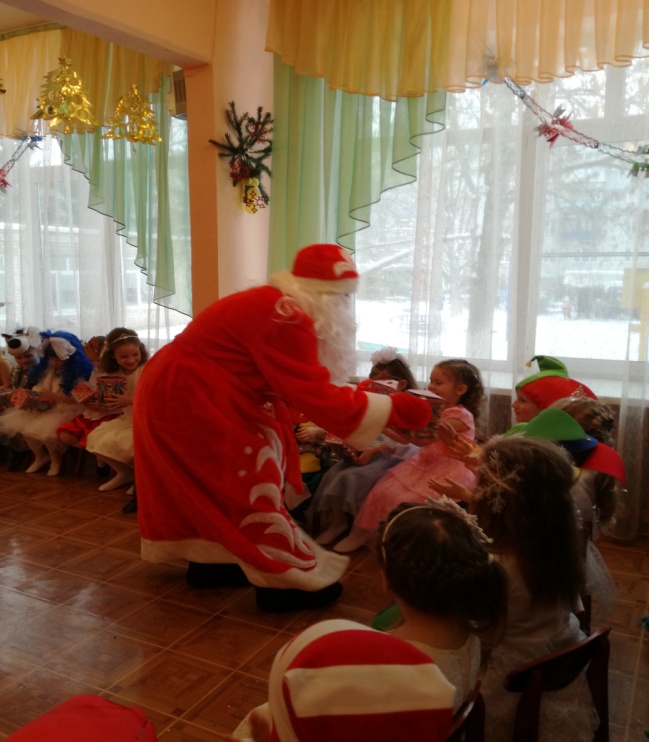 С НОВЫМ ГОДОМ!!!